Q1.          The reaction scheme below shows the conversion of epoxyethane into sodium ethanedioate.    Compound X    (COOH)2    Na2C2O4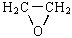 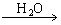 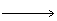 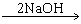 (a)     Identify compound X. State the reagents and conditions required to convert X into ethanedioic acid. Draw the structure of the anion in sodium ethanedioate.(4)(b)     The addition of sodium ethanedioate to an aqueous solution containing [Co(H2O)6]2+ ions results in the formation of a more stable complex ion. Draw the structure of the complex ion formed and explain, in thermodynamic terms, why this substitution reaction occurs.(4)(Total 8 marks)Q2.(a)     Compound C, H2N(CH2)4NH2, can be synthesised from ethene in three steps as shown below.Step 1                           Step 2                         Step 3Ethene    Compound    Compound    Compound
addition             A         substitution           B                                   C
reaction                          reaction          C4H4N2                       H2N(CH2)4NH2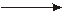 Name compound C and draw a structure for each of compounds A and B.
State the reagent(s) required for each step and name the type of reaction involved in the conversion of B into C.(7)(b)     Draw the repeating unit of the polyamide formed when C reacts with hexanedioic acid. Discuss the interactions between the chains of the polyamide.(4)(c)     Explain why polyamides are degraded by sodium hydroxide whereas polymers such as poly(ethene) are not.(3)(Total 14 marks)Q3.          The conversion of compound A into compound B can be achieved in two steps as shown below.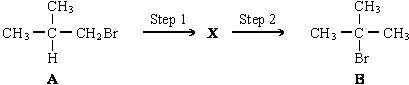 The intermediate compound, X, has an absorption at 1650 cm–1 in its infra-red spectrum.(a)     Identify compound X. Explain your answer.(2)(b)     For each step in this conversion, give the reagents and essential conditions required and outline a mechanism.(11)(c)     Show how the number of peaks in their proton n.m.r. spectra would enable you to distinguish between compounds A and B.(2)(Total 15 marks)Q4.          A possible synthesis of 1,4-diaminobenzene is shown below.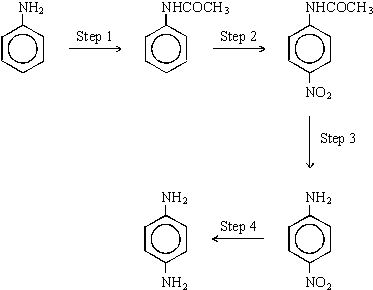 (a)     Identify a suitable reagent or combination of reagents for Step 1. Name and outline a mechanism for the reaction.(6)(b)     Identify a suitable reagent or combination of reagents for Step 2. Name and outline a mechanism for the reaction.(6)(c)     Identify a suitable reagent or combination of reagents for Step 4. Draw the repeating unit of the polymer formed by reaction of 1,4-diaminobenzene with pentanedioic acid.(3)(Total 15 marks)Q5.          Use the data given on the back of the Periodic Table (PT) to help you answer this question.
Compounds A to G are all isomers with the molecular formula C6H12O2(a)     Isomer A, C6H12O2, is a neutral compound and is formed by the reaction between compounds X and Y in the presence of a small amount of concentrated sulphuric acid.
X and Y can both be formed from propanal by different redox reactions.
X has an absorption in its infra-red spectrum at 1750 cm–1.
Deduce the structural formulae of A, X and Y. Give suitable reagents, in each case, for the formation of X and Y from propanal and state the role of concentrated sulphuric acid in the formation of A.(7)(b)     Isomers B, C, D and E all react with aqueous sodium carbonate to produce carbon dioxide.
Deduce the structural formulae of the three isomers that contain an asymmetric carbon atom.
The fourth isomer has only three singlet peaks in its proton n.m.r. spectrum. Deduce the structural formula of this isomer and label it E.(4)(c)     Isomer F, C6H12O2, has the structural formula shown below, on which some of the protons have been labelled.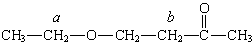 A proton n.m.r. spectrum is obtained for F. Using Table 1 at the back of the Periodic Table (PT), predict a value of δ for the protons labelled a and also for those labelled b. State and account for the splitting patterns of the peaks assigned to the protons a and b.(6)(d)     Isomer G, C6H12O2, contains six carbon atoms in a ring. It has an absorption in its infra-red spectrum at 3270 cm–1 and shows only three different proton environments in its proton n.m.r. spectrum. Deduce a structural formula for G.(2)(Total 19 marks)Q6.          (a)     Describe how propanal, CH3CH2CHO, and propanone, CH3COCH3, can be distinguished using (i)      a chemical test and (ii)     the number of peaks in their proton n.m.r. spectra.(5)(b)     Compound Z can be produced by the reaction of compound X with compound Y as shown in the synthesis outlined below.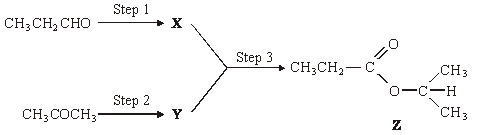 Identify compounds X and Y.
For each of the three steps in the synthesis, name the type of reaction involved and give reagents and conditions. Equations are not required.(10)(Total 15 marks)Q7.          Two reactions of benzene are shown below.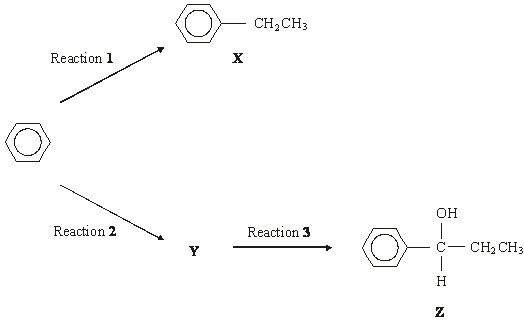 (a)     Name X and give the reagent and catalyst required for Reaction 1.
Write an equation for the formation of the reactive intermediate involved in this reaction.
Name and outline a mechanism for the reaction of this reactive intermediate with benzene to form X.(8)(b)     (i)      Deduce the structure of Y and give the organic reagent needed for Reaction 2.(ii)     Give the reagent(s) needed for Reaction 3.(3)(Total 11 marks)Q8.          A possible synthesis of phenylethene (styrene) is outlined below.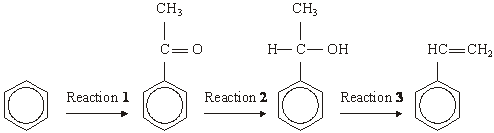 (a)     In Reaction 1, ethanoyl chloride and aluminium chloride are used to form a reactive species which then reacts with benzene.
Write an equation to show the formation of the reactive species.
Name and outline the mechanism by which this reactive species reacts with benzene.(6)(b)     NaBH4 is a possible reagent for Reaction 2.
Name and outline the mechanism for the reaction with NaBH4 in Reaction 2.
Name the product of Reaction 2.(6)(c)     Name the type of reaction involved in Reaction 3 and give a reagent for the reaction.(2)(Total 14 marks)Q9.          A chemist has discovered that the labels have fallen off four bottles each of which contains a different organic liquid. These liquids are known to be propan-2-ol, propanal, hexene and 1-bromopropane.Suggest a series of test-tube reactions which a chemist could use to confirm the identities of the four compounds. State the reagents used and the observations expected.(Total 10 marks)Q10.          Compound W can be formed via compounds H and S in the three-step synthesis shown below.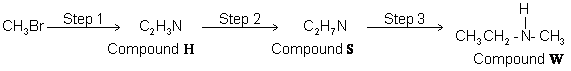 Identify compounds H and S and give reagents and conditions for Steps 1 and 2.State the type of compound of which W is an example.W reacts with a large excess of bromomethane to form a solid product. Draw the structure of this product and name the type of mechanism for this reaction.(Total 9 marks)Q11.          Synthetic dyes can be manufactured starting from compounds such as 4-nitrophenylamine.A synthesis of 4-nitrophenylamine starting from phenylamine is shown below.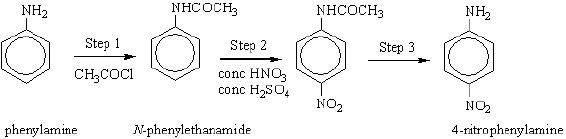 (a)     An equation for formation of N-phenylethanamide in Step 1 of the synthesis is shown below.2C6H5NH2   +   CH3COCl   →   C6H5NHCOCH3   +   C6H5NH3Cl
N-phenylethanamide(i)      Calculate the % atom economy for the production of N-phenylethanamide
(Mr = 135.0).(ii)     In a process where 10.0 kg of phenylamine are used, the yield of N-phenylethanamide obtained is 5.38 kg.Calculate the percentage yield of N-phenylethanamide.(iii)     Comment on your answers to parts (i) and (ii) with reference to the commercial viability of the process.(7)(b)     Name and outline a mechanism for the reaction in Step 1.(5)(c)     The mechanism of Step 2 involves attack by an electrophile. Write an equation showing the formation of the electrophile. Outline a mechanism for the reaction of this electrophile with benzene.(4)(Total 16 marks)Q12.          Atenolol is an example of the type of medicine called a beta blocker. These medicines are used to lower blood pressure by slowing the heart rate. The structure of atenolol is shown below.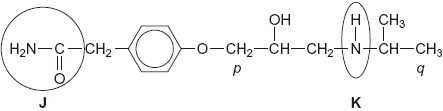 (a)     Give the name of each of the circled functional groups labelled J and K on the structure of atenolol shown above.Functional group labelled J .........................................................................Functional group labelled K .........................................................................(2)(b)     The 1H n.m.r. spectrum of atenolol was recorded.One of the peaks in the 1H n.m.r. spectrum is produced by the CH2 group labelled p in the structure of atenolol.
Use Table 2 on the Data Sheet to suggest a range of δ values for this peak.
Name the splitting pattern of this peak.Range of δ values .......................................................................................Name of splitting pattern ……......................................................................(2)(c)     N.m.r. spectra are recorded using samples in solution.
The 1H n.m.r. spectrum was recorded using a solution of atenolol in CDCl3(i)      Suggest why CDCl3 and not CHCl3 was used as the solvent...........................................................................................................................................................................................................................(1)(ii)     Suggest why CDCl3 is a more effective solvent than CCl4 for polar molecules such as atenolol...........................................................................................................................................................................................................................(1)(d)     The 13C n.m.r. spectrum of atenolol was also recorded.Use the structure of atenolol given to deduce the total number of peaks in the
13C n.m.r. spectrum of atenolol.......................................................................................................................(1)(e)     Part of the 13C n.m.r. spectrum of atenolol is shown below. Use this spectrum and Table 3 on the Data Sheet, where appropriate, to answer the questions which follow.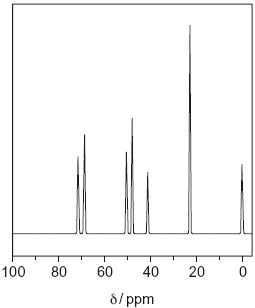 (i)      Give the formula of the compound that is used as a standard and produces the peak at δ = 0 ppm in the spectrum..............................................................................................................(1)(ii)     One of the peaks in the 13C n.m.r. spectrum above is produced by the CH3 group labelled q in the structure of atenolol.
Identify this peak in the spectrum by stating its δ value..............................................................................................................(1)(iii)     There are three CH2 groups in the structure of atenolol. One of these CH2 groups produces the peak at δ = 71 in the 13C n.m.r. spectrum above.
Draw a circle around this CH2 group in the structure of atenolol shown below.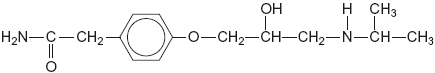 (1)(f)      Atenolol is produced industrially as a racemate (an equimolar mixture of two enantiomers) by reduction of a ketone. Both enantiomers are able to lower blood pressure. However, recent research has shown that one enantiomer is preferred in medicines.(i)      Suggest a reducing agent that could reduce a ketone to form atenolol..............................................................................................................(1)(ii)     Draw a circle around the asymmetric carbon atom in the structure of atenolol shown below.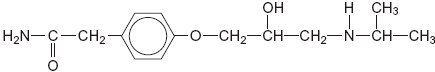 (1)(iii)     Suggest how you could show that the atenolol produced by reduction of a ketone was a racemate and not a single enantiomer.....................................................................................................................................................................................................................................................................................................................................................................................................................................................(2)(iv)    Suggest one advantage and one disadvantage of using a racemate rather than a single enantiomer in medicines.Advantage ........................................................................................................................................................................................................Disadvantage ...................................................................................................................................................................................................(2)(Total 16 marks)Q13.          A student used the infrared spectra of water vapour and of carbon dioxide to try to find a link between infrared radiation and global warming.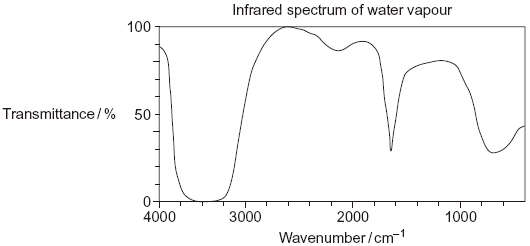 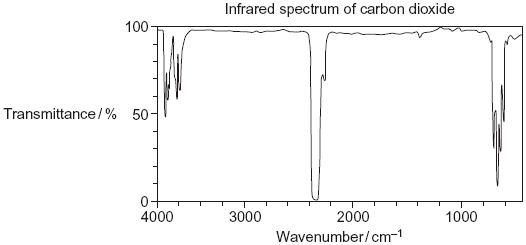 (i)      Use information from the infrared spectra to deduce one reason why the student concluded that water vapour is a more effective greenhouse gas than carbon dioxide...........................................................................................................................................................................................................................................(1)(ii)      Use your knowledge of the bonds in CO2 to state why the infrared spectrum of carbon dioxide is not as might be predicted from the data provided in Table 1 on the Data Sheet.....................................................................................................................................................................................................................................................................................................................................................................................................................................................................................(2)(Total 3 marks)Q14.          Organic chemists use a variety of methods to distinguish between compounds. These methods include analytical and spectroscopic techniques.(a)     The following compounds can be distinguished by observing what happens in test-tube reactions.For each pair, suggest a suitable reagent or reagents that could be added separately to each compound in order to distinguish them.Describe what you would observe with each compound.(i)      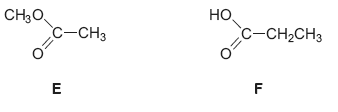 ..............................................................................................................................................................................................................................................................................................................................................................................................................................................................................................................................................................................................................................................................................(3)(ii)     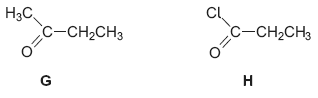 ..............................................................................................................................................................................................................................................................................................................................................................................................................................................................................................................................................................................................................................................................................(3)(iii)     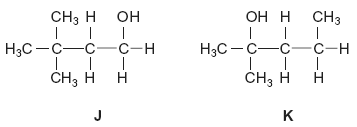 ..............................................................................................................................................................................................................................................................................................................................................................................................................................................................................................................................................................................................................................................................................(3)(b)     Compounds J and K can also be distinguished using spectroscopic techniques
such as 1H n.m.r.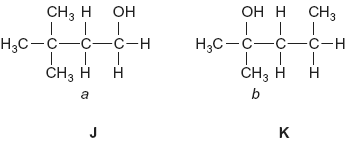 (i)      Name compound J.Give the total number of peaks in the 1H n.m.r. spectrum of J.State the splitting pattern, if any, of the peak for the protons labelled a...............................................................................................................................................................................................................................................................................................................................................................................................................................................................................................................................................................................................................................................................................(3)(ii)     Name compound K.Give the total number of peaks in the 1H n.m.r. spectrum of K.State the splitting pattern, if any, of the peak for the protons labelled b...............................................................................................................................................................................................................................................................................................................................................................................................................................................................................................................................................................................................................................................................................(3)(Total 15 marks)Q15.(a)     A chemist discovered four unlabelled bottles of liquid, each of which contained a different pure organic compound. The compounds were known to be propan-1-ol, propanal, propanoic acid and 1-chloropropane.Describe four different test-tube reactions, one for each compound, that could be used to identify the four organic compounds.
Your answer should include the name of the organic compound, the reagent(s) used and the expected observation for each test.................................................................................................................................................................................................................................................................................................................................................................................................................................................................................................................................................................................................................................................................................................................................................................................................................................................................................................................................................................................................................................................................................................................................................................................................................................................................................................................................................................................................................................................................................................(Extra space) .........................................................................................................................................................................................................................................................................................................................................................................................................................................................................(8)(b)     A fifth bottle was discovered labelled propan-2-ol. The chemist showed, using infrared spectroscopy, that the propan-2-ol was contaminated with propanone.The chemist separated the two compounds using column chromatography. The column contained silica gel, a polar stationary phase.The contaminated propan-2-ol was dissolved in hexane and poured into the column.
Pure hexane was added slowly to the top of the column. Samples of the eluent (the solution leaving the bottom of the column) were collected.•        Suggest the chemical process that would cause a sample of propan-2-ol to become contaminated with propanone.•        State how the infrared spectrum showed the presence of propanone.•        Suggest why propanone was present in samples of the eluent collected first (those with shorter retention times), whereas samples containing propan-2-ol were collected later.........................................................................................................................................................................................................................................................................................................................................................................................................................................................................................................................................................................................................................................................................................................................................................................................................................................................................................................................................................................................................................................................................................................................(Extra space) .........................................................................................................................................................................................................................................................................................................................................................................................................................................................................................................................................................................................................................................................................................................................................................................................................................................................................................................................................................................(4)(Total 12 marks)Q16.Benzene reacts with ethanoyl chloride in a substitution reaction to form C6H5COCH3.
This reaction is catalysed by aluminium chloride.(a)     Write equations to show the role of aluminium chloride as a catalyst in this reaction.Outline a mechanism for the reaction of benzene.Name the product, C6H5COCH3.........................................................................................................................................................................................................................................................................................................................................................................(6)(b)     The product of the substitution reaction (C6H5COCH3) was analysed by mass spectrometry. The most abundant fragment ion gave a peak in the mass spectrum with m/z = 105.
Draw the structure of this fragment ion.(1)(c)     When methylbenzene reacts with ethanoyl chloride and aluminium chloride, a similar substitution reaction occurs but the reaction is faster than the reaction of benzene.
Suggest why the reaction of methylbenzene is faster.................................................................................................................................................................................................................................................................................................................................................................................................................................................................................................................................................................................................................................................................................................................................................(2)(Total 9 marks)Q17.Acyl chlorides and acid anhydrides are important compounds in organic synthesis.(a)     Outline a mechanism for the reaction of CH3CH2COCl with CH3OH and name the organic product formed.MechanismName of organic product ...............................................................................(5)(b)     A polyester was produced by reacting a diol with a diacyl chloride. The repeating unit of the polymer is shown below.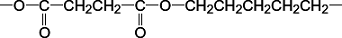 (i)      Name the diol used................................................................................................................(1)(ii)     Draw the displayed formula of the diacyl chloride used.(1)(iii)     A shirt was made from this polyester. A student wearing the shirt accidentally splashed aqueous sodium hydroxide on a sleeve. Holes later appeared in the sleeve where the sodium hydroxide had been.Name the type of reaction that occurred between the polyester and the aqueous sodium hydroxide. Explain why the aqueous sodium hydroxide reacted with the polyester.Type of reaction ....................................................................................Explanation ........................................................................................................................................................................................................................................................................................................................................................................................................................................(3)(c)     (i)      Complete the following equation for the preparation of aspirin using ethanoic anhydride by writing the structural formula of the missing product.(1)(ii)     Suggest a name for the mechanism for the reaction in part (c)(i)................................................................................................................(1)(iii)     Give two industrial advantages, other than cost, of using ethanoic anhydride rather than ethanoyl chloride in the production of aspirin.Advantage 1 ........................................................................................................................................................................................................................................................................................................................Advantage 2 ........................................................................................................................................................................................................................................................................................................................(2)(d)     Complete the following equation for the reaction of one molecule of benzene-1,2-dicarboxylic anhydride (phthalic anhydride) with one molecule of methanol by drawing the structural formula of the single product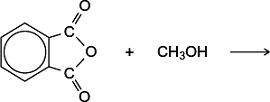 (1)(e)     The indicator phenolphthalein is synthesised by reacting phthalic anhydride with phenol as shown in the following equation.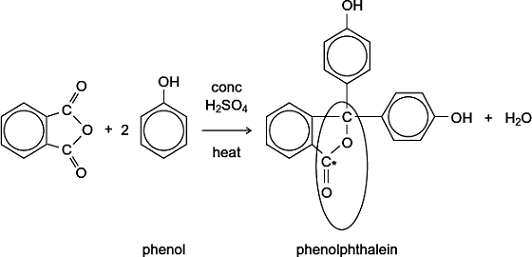 (i)      Name the functional group ringed in the structure of phenolphthalein................................................................................................................(1)(ii)     Deduce the number of peaks in the 13C n.m.r. spectrum of phenolphthalein................................................................................................................(1)(iii)     One of the carbon atoms in the structure of phenolphthalein shown above is labelled with an asterisk (*).
Use Table 3 on the Data Sheet to suggest a range of δ values for the peak due to this carbon atom in the 13C n.m.r. spectrum of phenolphthalein................................................................................................................(1)(f)      Phenolphthalein can be used as an indicator in some acid–alkali titrations.
The pH range for phenolphthalein is 8.3 – 10.0(i)      For each acid.alkali combination in the table below, put a tick () in the box if phenolphthalein could be used as an indicator.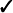 (2)(ii)      In a titration, nitric acid is added from a burette to a solution of sodium hydroxide containing a few drops of phenolphthalein indicator.
Give the colour change at the end-point................................................................................................................(1)(Total 21 marks)Q18.Describe how you could distinguish between the compounds in the following pairs using one simple test-tube reaction in each case.For each pair, identify a reagent and state what you would observe when both compounds are tested separately with this reagent.(a)     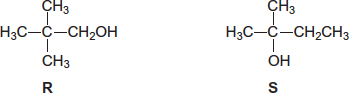 Reagent .........................................................................................................Observation with R.................................................................................................................................................................................................................Observation with S.................................................................................................................................................................................................................(3)(b)     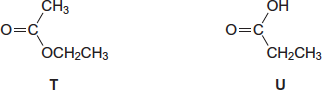 Reagent .........................................................................................................Observation with T.................................................................................................................................................................................................................Observation with U.................................................................................................................................................................................................................(3)(c)     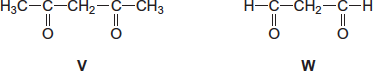 Reagent .........................................................................................................Observation with V.................................................................................................................................................................................................................Observation with W................................................................................................................................................................................................................(3)(Total 9 marks)M1.         (a)     Identity of A;
ethane-1,2-diol or 1,2 dihydroxyethane or ethylene glycol or formula (1)N.B. Do NOT allow OHCH2CH2OH unless a correct name is also given          K2Cr2O7 / dilute H2SO4 or dilute HCl or K2Cr2O7 / H+N.B. Oxidising agent must be a reagent
N.B. Do NOT allow concentrated H2SO4          Reflux or warm or heat (1)Ignore temperature if given
N.B. If a temperature given on its own it must be at or below 200°C          Anion:  (1)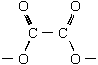 N.B. Do NOT allow C2O42–
N.B. Ignore lone pairs of electrons4(b)     Structure :  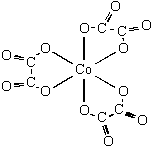 correct co-ordination (1)
bonding through six correct oxygen (1)Score 2 or zero
N.B. Not essential to show double bonds i.e. C=O in structureExplanation:
Substitution produces more molecules or particles or more disorder (1)
Entropy change is positive (1)4[8]M2.(a)     1, 4-diaminobutane or butane -1, 4-diamine (1)
A: BrCH2CH2Br or ClCH2CH2Cl (1)
B: NC CH2CH2CN
Step 1: Br2 or Cl2 (1) (ignore aq)
Step 2: KCN (1) (NOT HCN)
Step 3: H2 / Ni or LiAlH4 or Na / C2H5OH (1) (NOT NaBH4)
Hydrogenation only for H2 / Ni, or nucleophilic addition only for LiAlH4(1)OR reduction or addition7(b)     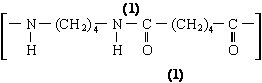 QL hydrogen bonding (1)Polarity of H-bonding shown or discussed (1)4(c)     Polyamides / peptide link can be hydrolysed (1)OR polyalkenes cannot be hydrolysed          QL OH– attacks peptide link or C+ (1)
     poly(ethene) non-polar (1)3[14]M3.          (a)     Identity of X; 2-methylpropene (1)
Absorption at 1650 cm–1 indicates an alkene present (1)OR a chemical answer e.g. Br2 (aq) brown to colourless2(b)     Reagents
Step 1 KOH (allow NaOH) (1)    alcoholic (1)         warm (1)Only allow solvent and warm if reagent correctStep 2 HBr (1)Mechanism:                    A → X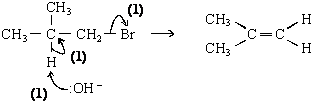 Or a carbocation mechanismMechanism                     X → B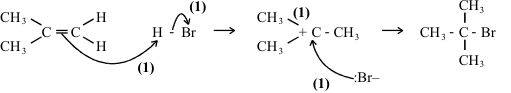 11(c)     A gives three peaks (1)
B gives one peak (1)Allow one for “A has more peaks than B” when no number of peaks is given2[15]M4.          (a)     CH3COCl or (CH3CO)2O (1)AlCl3 or H2O or CH2SO4 loses this mark
CH3COOH loses reagent and M3, M4 = max 3          nucleophilic addition–elimination (1)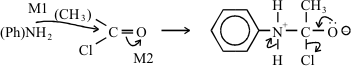 M3: structure
M4: 3 correct arrows
Allow M1 for attack on CH3‑C+=O
Penalise Cl– removing H+6(b)     Conc HNO3 (1)
Conc H2SO4 (1)
HNO3 + 2 H2SO4 → NO2+ + H3O+ + 2 HSO4– (2)
         (or H2SO4 )             (or H2O + HSO4–)HNO3 / H2SO4 scores 1
Any 2          electrophilic substitution (1)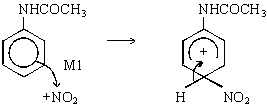 M2 structure
M3 arrow6(c)     Sn (or Fe) / HCl or Ni / H2 (1)NOT LiAlH4 NaBH4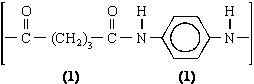 3[15]M5.          (a)     X contains > C=O (1)if X and Y reversed lose this mark but allow remaining max 6/7 X is CH3CH2COOH (1)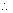  Y is CH3CH2CH2OH (1) A is  (1)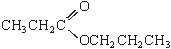 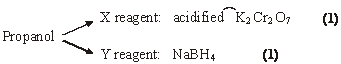 Conc H2SO4 : catalyst (1)7(b)     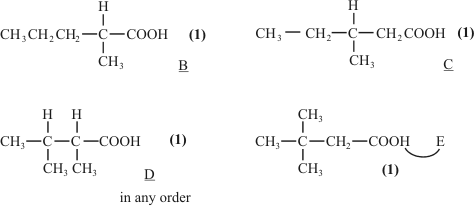 4(c)             3.1 – 3.9 (1)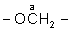    2.1 – 2.6 (1)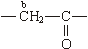 a: quartet (1)  3 adjacent H (1)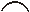 b: triplet (1)  2 adjacent H (1)6(d)     3269 cm–1 OH  alcohol (1) G is  (1)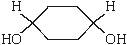 2          Notes(a)     first mark for C=O stated or shown in XIgnore wrong names          Y CH3CH2CH2OH
allow C3H7 in A if Y correct or vice versa
Allow (1) for A if correct conseq to wrong X and Y          other oxidising agents: acidified KMnO4; Tollens; Fehlings          other reducing agents: LiAlH4; Na/ethanol; Ni/H2; Zn or Sn or Fe/HCl(b)     give (1) for carboxylic acid stated or COOH shown in each suggestion
(1) for correct E
any 2 out of 3 for B, C or D
allow C3H7 for either the B or D shown on the mark scheme
i.e. a correct structure labelled B, C or D or E will gain 2.(c)     protons a – quartet must be correct to score 3 adjacent H mark. Same for b(d)     allow (1) for any OH (alcohol) shown correctly in any structure – ignore extra functional groups. Structure must be completely correct to gain second mark[19]          Organic points(1)     Curly arrows: must show movement of a pair of electrons,
i.e. from bond to atom or from lp to atom / space
e.g.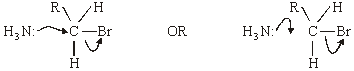 (2)     Structurespenalise sticks (i.e. ) once per paper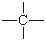 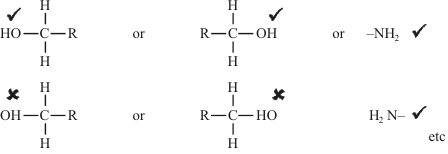 Penalise once per paper          allow CH3– or –CH3 or  or CH3
    or   H3C–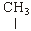 M6.         (a)     (i)(penalise incomplete reagent e.g. K2Cr2O7 or Cr2O72–/H+ then mark on)3(ii)     propanal 3 peaksignore splitting even if wrong1propanone 1 peak1(b)     X is CH3CH2COOH or propanoic acid  if both name and formula given,
                                                             both must be correct, but1          Y is CH3CH(OH)CH3 or propan-2-ol     allow propanol with correct formula1          Mark the type of reaction and reagent/condition independently.
The reagent must be correct or close to score conditionStep 1        Oxidation         K2Cr2O7/H+ or other oxidation methods as above
allow Cr2O72–H+ if penalised above (ecf)
reflux (not Tollens/Fehlings) or heat or warm1Step 3        esterification or (nucleophilic) addition-elimination or condensation1(conc) H2SO4 or HCl1warm (allow without acid reagent if X and Y given as reagents)1or reflux or heat1[15]M7.          (a)     ethyl benzene1chloroethane or bromoethane (or ethene and hydrogen chloride/bromide)1aluminium chloride/bromide or iron(III) chloride /bromide or iron +
chorine/bromine1CH3CH2Cl + AlCl3 → CH3CH2+ + AlCl4–1electrophilic substitution1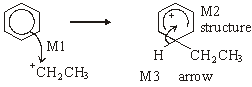 3(b)     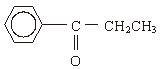 1CH3CH2COCl / propanoyl chloride or (CH3CH2CO)2O / propanoic
anhydride1NaBH4 or LiAlH4 or H2/Ni (not Sn/Fe with HCl)1[11]M8.          (a)     CH3COCl  +  AlCl3  →  CH3O  +  AlCl 
                                        (1)                        equation (1)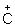 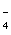 2penalise wrong alkyl group once at first error
position of + on electrophile can be on O or C or outside [ ]
penalise wrong curly arrow in the equation or lone pair on AlCl3  else ignoreElectrophilic substitutionNOT F/C acylation1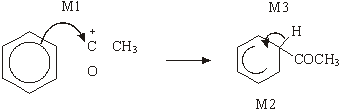 horseshoe must not extend beyond C2 to C6 but can be smaller + not too close to C1M3 arrow into hexagon unless Kekuleallow M3 arrow independent of M2 structureM1 arrow from within hexagon to C or to + on C + must be on C of 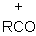 3(b)     Nucleophilic additionNOT reduction1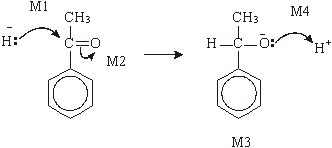 M2 not allowed independent, but can allow M1 for attack of H– on C+ formed4          1–phenylethan(–1–)ol        or (1–hydroxyethyl)benzenel(c)     dehydration or elimination1(conc) H2SO4 or (conc) H3PO4 allow dilute and Al2O3 Do not allow iron oxides1[14]M9.          Acidified potassium dichromate(VI)1Turns green with propan-2-ol and propanal1No reaction with hexene and 1-bromopropane1Tollens with propan-2-ol and propanal1only propanal gives silver mirror1Bromine water1Decolourised by hexane1No reaction with 1-bromopropane1Warm NaOH followed by acidified AgNO31White ppt with 1-bromopropane1[10]M10.          H                                   CH3CN or ethanenitrile1S                                   CH3CH2NH2 or ethylamine 1Step 1 KCN1                                      aq/alcoholic1Step 2                           H21                                      Ni1W                                   secondary amine1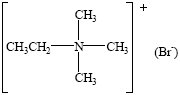 1                                      nucleophilic substitution1[9]M11.          (a)     (i)      Mr of C6H5NH2 = 93    Mr of CH3COCl = 78.5
total Mr of reagents = 264.51% atom economy =  × 100 QWC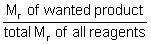 1=  × 100 = 51.0 %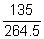 1(ii)     expected yield =  × 0.5 × 135 = 7.26 kg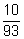 1% yield =  × 100 = 74.1 %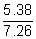 1(iii)     Although yield appears satisfactory (74%) % atom economy
is only 51% QWC1nearly half of the material produced is waste and must be
disposed of QWC1(b)     (nucleophilic) addition-elimination1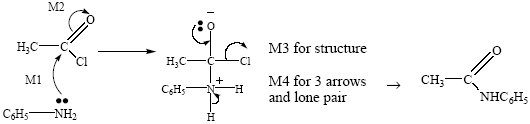 QWC (2)4(c)     HNO3 + 2H2SO4 → NO2+ + H3O+ + 2HSO4–1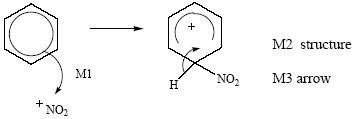 3[16]M12.          (a)     J (acid) amidenot peptide, not N-substituted amide1K (secondary) amine or aminopenalise primary or tertiary
allow N-substituted amine1(b)     (δ =) 3.1-3.91doublet OR dupletNot 3.7 – 4.1Not secondary
name required not the number 21(c)     (i)      Solvent must be proton-freeOR CHCl3 has protons or has H or gives a peak1(ii)     CDCl3 is polar OR CCl4 is non-polar1(d)     11 OR eleven1(e)     (i)      Si(CH3)4 OR SiC4H12ignore TMS1(ii)     a single number or a range within 21-25penalise anything outside this range1(iii)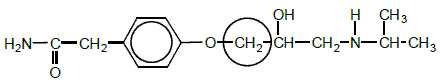 allow ring around the C only and also allow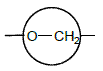 1(f)      (i)      NaBH4ignore name if formula correctignore solventallow LiAlH4   Zn/HCl   Sn/HCl   H2/Ni   H2/Pt1(ii)     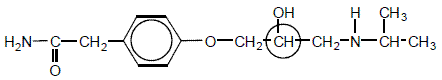 allow ring around the C only1(iii)     (plane) polarised light OR light in a polarimeter1polarised light is not rotated or is unaffectedpenalise bent/diffracted/deflected/reflectedNot just solution is optically inactive1(iv)    adv       cheaper medicine due to cost or difficulty of separation or
both can lower blood pressure                       OR more effective/beneficial with a reasonor no need to separate1disadv  may be side effects from one enantiomer in the mixture or
only half the product works or one enantiomer may be
ineffective or double dose required1[16]M13.          (i)      More absorption/less transmittance of infrared radiation
by it/water vapourOR broader absorption by OHOR less absorption/more transmittance of infrared radiation
       by carbon dioxideMust be comparativeThis may be described and must not be contradictoryCredit answers which refer correctly to “transmittance”(more absorption = less transmittance)1(ii)      M1    CO2 contains C=O (stated like this or in words or strongly
implied) OR is O=C=OM2    depends on correct M1OR expected absorption/peak (for C=O) is missingOR expected absorption/peak (for C=O) is shifted to 2300 (cm–1)OR asymmetric stretching is occurring (due to C=O)If M1 and M2 not scored, give one mark for eitherNo absorption/peak at 1700 (cm–1)/1715 (cm–1)OR no absorption in the range 1680 – 1750 (cm–1)Ignore “carbon-oxygen bonds”, “C-O bonds”Ignore reference to other absorptionsFor M2Allow “dip” OR “spike” OR “low transmittance” as alternatives for absorption.2[3]M14.          (a)     (i)      Single reagentIf wrong single reagent, CE = zeroIncomplete single reagent (e.g. carbonate) or wrong formula (e.g.NaCO3) loses reagent mark, but mark onFor “no reaction” allow “nothing”Different reagentsIf different tests on E and F; both reagents and any follow
on chemistry must be correct for first (reagent) mark.
Reagent must react: i.e. not allow Tollens on G (ketone) – no reaction.
Second and third marks are for correct observations.
i.e. for different tests on E and F, if one reagent is correct and one wrong, can score max 1 for correct observation with correct reagent.PCl5 PCl3SOCl21E esterNa2CO3/NaHCO3 named carbonatemetal e.g.Mgno reactionno reactionnamed indicatorno effectNo reaction1F acidNa2CO3/NaHCO3 named carbonateEffervescence or CO2metal e.g.MgEffervescence or H2named indicatoracid colourfumes1(ii)     Single reagentIf wrong single reagent, CE = zero
Incomplete single reagent (e.g. carbonate) or wrong
formula (e.g.NaCO3) loses reagent mark, but mark on
For “no reaction” allow “nothing”Different reagentsIf different tests on E and F; both reagents and any
follow on chemistry must be correct for first (reagent) mark.
Reagent must react: i.e. not allow Tollens on
G (ketone) – no reaction.
Second and third marks are for correct observations.1i.e. for different tests on E and F, if one reagent is correct
and one wrong, can score max 1 for correct observation
with correct reagent.G ketoneAgNO3no reactionNa2CO3/NaHCO3 named carbonatewaterno reactionnamed indicatorno effectNamed alcoholno reactionNamed amine or ammoniano reaction1H Acyl chlorideAgNO3(white) pptNa2CO3/NaHCO3 named carbonateEffervescence or CO2 or fumes or exothermicwaterfumesnamed indicatoracid colourNamed alcoholSmell or fumesNamed amine or ammoniafumes1Allow iodoform test or Brady’s reagent (2,4,dnph) test (both positive for G)(iii)     Single reagentIf wrong single reagent, CE = zero
Incomplete single reagent (e.g. carbonate) or wrong
formula (e.g.NaCO3) loses reagent mark, but mark onFor “no reaction” allow “nothing”Different reagentsIf different tests on E and F; both reagents and any follow
on chemistry must be correct for first (reagent) mark.Reagent must react: i.e. not allow Tollens on
G (ketone) – no reaction.Second and third marks are for correct observations.i.e. for different tests on E and F, if one reagent is correct
and one wrong, can score max 1 for correct observation
with correct reagent.1J Primary alcoholK2Cr2O7/ H+goes greenKMnO4/ H+decolourised / goes brownLucas test (ZnCl2/HCl)Penalise missing H+ but mark on1K Tertiary alcoholK2Cr2O7/ H+No reactionKMnO4/ H+no reactionLucas test (ZnCl2/HCl)Rapid cloudiness1If uses subsequent tests e.g. Tollens/Fehlings, test must be on product of oxidation(b)     (i)      3,3-dimethylbutan-1-olAllow 3,3-dimethyl-1-butanol141Triplet on three1(ii)     2-methylpentan-2-olAllow 2-methyl-2-pentanol151Singlet or one or no splitting1[15]M15.(a)     If 2 stage test for one compound, award no marks for that compound, eg no mark for ROH or RX to alkene then Br2 test. If reagent is wrong or missing, no mark for that test; if wrong but close/incomplete, lose reagent mark but can award for correct observation. In each test, penalise each example of wrong chemistry, eg AgClr2propan-1-olacidifiedpotassiumdichromatesodiumNamed acid + conc H2SO4named acyl chloridePCl5M11(orange) turns greeneffervescenceSweet smellSweet smell /misty fumesMisty fumesM21propanaladd Tollens or Fehlings / BenedictsacidifiedpotassiumdichromateBradys or 2,4-dnphif dichromate used for alcohol cannot be used for aldehydeM31Tollens: silver mirror or Fehlings/ Benedicts: red ppt(orange) turns greenYellow or orange pptM41propanoic acidNamed carbonate/ hydrogencarbonatewater and UI (paper)Named alcohol + conc H2SO4sodium or magnesiumPCl5if sodium used for alcohol cannot be used for acidM51effervescenceorange/redSweet smelleffervescenceMisty fumesif PCl5 used for alcohol cannot be used for acidM611-chloro propaneNaOH then acidified AgNO3AgNO3If acidification missed after NaOH,no mark here but allow mark for observationM71white pptwhite pptM81(b)      oxidation (of alcohol by oxygen in air)M11absorption at 1680 -1750 (due to C=O)Must refer to the spectrumM21comparison of polarity of molecules or correct imf statement:propanone is less polar OR propan-2-ol is more polarOR propanone has dipole-dipole forcesOR propan-2-ol has hydrogen bondingM31about attraction to stationary phase or solubility in moving phasePropan-2-ol has greater affinity for stationary phase or vice versaOR propanone is more soluble in solvent/moving phase or vice versaM41[12]M16.(a)     CH3COCl   +   AlCl3    CH3CO+   +   AlCl4–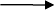 Allow RHS as 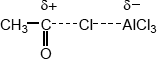 Allow + on C or O in equation but + must be on C in mechanism belowIgnore curly arrows in equation even if wrong.1AlCl4– + H+  AlCl3 + HCl1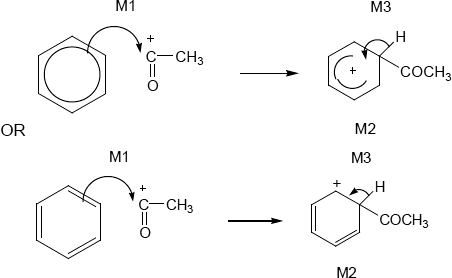 • M1 arrow from within hexagonto C or to + on C• + must be on C of RCO in mechanism• + in intermediate not too close to C1• gap in horseshoe must be centred approximately around C1• M3 arrow into hexagon unless Kekule• allow M3 arrow independent of M2 structure• ignore base removing H for M3• NO mark for name of mechanism3Phenylethanone             ignore 1 in name, penalise other numbersNote: this is the sixth marking point in (a)1(b)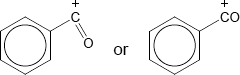 + must be on CBut allow [C6H5CO]+1(c)     M1 about electronsmethyl group has (positive) inductive effect OR increases electron density on 
benzene ring OR pushes electrons OR is electron releasingIgnore reference to delocalisation1M2 about attractionelectrophile attracted moreor benzene ring better nucleophileAllow intermediate ion stabilisedM2 only awarded after correct or close M11[9]M17.(a)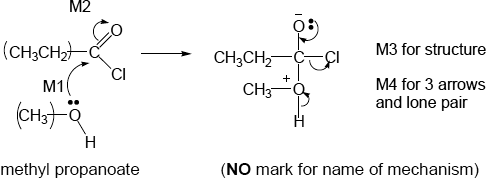 •         M2 not allowed independent of M1, but allow M1 for correct          attack on C+•         + rather than δ+ on C=O loses M2•         If Cl lost with C=O breaking, max1 for M1•         M3 for correct structure with charges but lp on O          is part of M4•         only allow M4 after correct/very close M3•         ignore Cl – removing H+41(b)     (i)      pentane-1,5-diolSecond ‘e’ and numbers neededAllow 1,5-pentanediol but this is not IUPAC name(ii)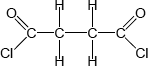 Must show ALL bonds1(iii)     All three marks are independentM1 (base or alkaline) Hydrolysis   (allow close spelling)1Allow (nucleophilic) addition-elimination or saponificationM2 δ+ C in polyester1M3 reacts with OH– or hydroxide ion1Not reacts with NaOH1(c)     (i)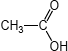 Allow CH3COOH or CH3CO2H1(ii)     (nucleophilic) addition-eliminationBoth addition and elimination needed and in that orderOR(nucleophilic) addition followed by eliminationDo not allow electrophilic addition-elimination / esterificationIgnore acylation1(iii)     any two from: ethanoic anhydride is•         less corrosive•         less vulnerable to hydrolysis•         less dangerous to use,•         less violent/exothermic/vigorous reaction OR more controllable rxn•         does not produce toxic/corrosive/harmful fumes (of HCl) OR does not
produce HCl•         less volatileNOT COSTList principle beyond two answers2(d)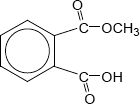 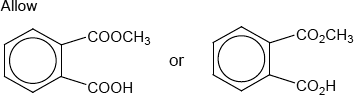 1(e)     (i)      esterDo not allow etherIgnore functional group/linkage/bond1(ii)     12 or twelve (peaks)1(iii)     160 – 185Allow a number or range within these limitsPenalize extra ranges givenIgnore units14 correct       scores 23 correct       scores 12 or 1 correct   scores 02(ii)     Pink to colourlessAllow ‘red’ OR ‘purple’ OR ‘magenta’ instead of ‘pink’Do not allow ‘clear’ instead of ‘colourless’1[21]M18.In each section•        If wrong or no reagent given, no marks for any observations;•        Penalise incomplete reagent or incorrect formula – but mark observations•        Mark each observation independently•        Allow no reaction for no change / no observable reaction in all three parts, but not none or nothing•        Q says one test. If two tests are given, score zero(a)111Allow acidified potassium manganate and acidified potassium dichromate without oxidation numbers(b)PCl5      PCl3      SOCl2Named alcohol + HCl / H2SO41no change / no observable reaction1Fumes / (HCl) gas formedSweet smell1(c)I2 / NaOH1Yellow ppt1no change / no observable reaction1[9]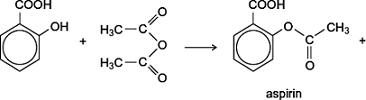 ......................AcidAlkaliTick
box ()sulfuric acidsodium hydroxidehydrochloric acidammoniaethanoic acidpotassium hydroxidenitric acidmethylamineReagentTollensFehlings or BenedictsK2Cr2O7/H+or acidifiedKMnO4/H+I2/NaOHPropanalsilver (mirror)red ppt or goes red
(not red solution)goes greengoes colourlessNo
reactionPropanoneno reactionno reactionno reactionno reactionYellow
(ppt)Step 2reduction or nucleophilic
additionreduction or
nucleophilic additionreduction or hydrogenation1NaBH4LiAlH4H21in (m)ethanol or water or ether
or dryether or dryNi / Pt etc1Mark
RangeThe marking scheme for this part of the question includes an overall assessment for the Quality of Written Communication (QWC). There are no discrete marks for the assessment of QWC but the candidates’ QWC in this answer will be one of the criteria used to assign a level and award the marks for this part of the questionDescriptor
an answer will be expected to meet most of the criteria in the level descriptor4-5–    claims supported by an appropriate range of evidence–    good use of information or ideas about chemistry, going beyond those given in the question–    argument well structured with minimal repetition or irrelevant points–    accurate and clear expression of ideas with only minor errors of grammar, punctuation and spelling 2-3–    claims partially supported by evidence–    good use of information or ideas about chemistry given in the question but limited beyond this–    the argument shows some attempt at structure–    the ideas are expressed with reasonable clarity but with a few errors of grammar, punctuation and spelling0-1–    valid points but not clearly linked to an argument structure–    limited use of information or ideas about chemistry–    unstructured–    errors in spelling, punctuation and grammar or lack of fluency(f)     (i)      sulfuric acidsodium hydroxide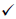 hydrochloric acidammoniaX or blankethanoic acidpotassium hydroxidenitric acidmethylamineX or blankK2Cr2O7 / H+KMnO4 / H+Lucas test (ZnCl2 / HCl)RPrimary alcohol(Orange) goes green Penalise wrong starting colour(purple) goes colourless / decolourises allow goes brownNo cloudinessSTertiary alcoholno change / no observable reactionno change / no observable reactionRapid cloudinessNa2CO3 / NaHCO3 named carbonatemetal eg Mgnamed indicatorTesterno change / no observable reactionno change / no observable reactionno effectUAcidEffervescence or (CO2) gas formedEffervescence or (H2) gas formedacid colourFehling’s / Benedict’sTollens’ / [Ag(NH3)2]+VKetoneno change / no observable reactionWaldehydeRed pptSilver mirror